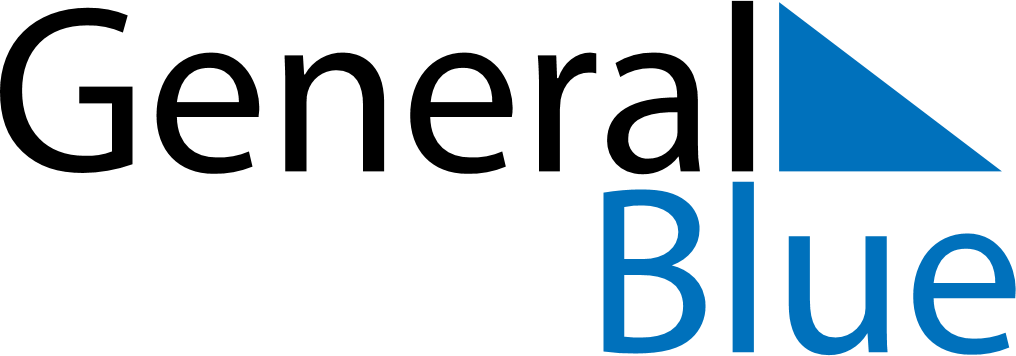 2025 – Q2Bahrain  2025 – Q2Bahrain  2025 – Q2Bahrain  2025 – Q2Bahrain  2025 – Q2Bahrain  AprilAprilAprilAprilAprilAprilAprilMondayTuesdayWednesdayThursdayFridaySaturdaySunday123456789101112131415161718192021222324252627282930MayMayMayMayMayMayMayMondayTuesdayWednesdayThursdayFridaySaturdaySunday12345678910111213141516171819202122232425262728293031JuneJuneJuneJuneJuneJuneJuneMondayTuesdayWednesdayThursdayFridaySaturdaySunday123456789101112131415161718192021222324252627282930May 1: Labour DayJun 5: Arafat DayJun 6: Feast of the Sacrifice (Eid al-Adha)Jun 26: Islamic New Year